Анализ и оценка обеспеченности предприятия собственными оборотными активами.
Анализ обеспеченности основными средствами – важный раздел анализа хозяйственной деятельности промышленных предприятий. Его проводят исходя из группировки ресурсов по трем простым моментам производственного процесса: трудовые ресурсы, средства труда, предметы труда. Наличие собственных оборотных средств (СОС) определяется по данным баланса как разность между собственным капиталом и внеоборотными активами. Расчет собственного оборотного капитала организации может производиться двумя методами:1) по неуточненному варианту: СОС = стр. 490 – стр. 190;2) по уточненному варианту: СОС = стр. 490 + стр. 640 + стр. 650 – стр. 190,где стр. 490 – итог разд. IlI пассива баланса «Капитал и резервы»;стр. 190 – итог разд. I актива баланса «Внеоборотные активы»;стр. 290 – итог разд. II актива баланса «Оборотные активы»;стр.640 – «Доходы будущих периодов»; стр.650 – «Резервы предстоящих расходов и платежей».В процессе анализа рассматривается динамика собственных оборотных средств и чистых оборотных активов, определяются абсолютные и относительные отклонения от плана и фактических данных прошлых лет. Для определения доли собственных средств в формировании оборотных активов организации рассчитываются: 1) коэффициент обеспеченности:а) по неуточненному варианту: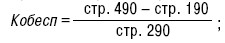 б) по уточненному варианту: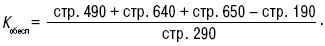 Если значение данного коэффициента меньше 0,1, структура баланса может быть признана неудовлетворительной, а организация – неплатежеспособной;2) коэффициент обеспеченности запасов:а) по неуточненному варианту: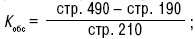 б) по уточненному варианту: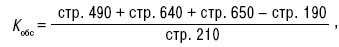 где стр. 210 – «Запасы». Считается, что коэффициент обеспеченности должен изменяться в пределах 0,6–0,8, т. е. 60–80 % запасов организации должны формироваться из собственных источников;3) коэффициент маневренности:а) по неуточненному варианту:
б) по уточненному варианту: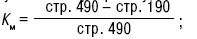 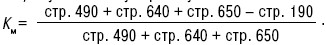 Этот коэффициент показывает, какая часть собственных средств находится в мобильной форме, позволяющей относительно свободно маневрировать данными средствами. Рекомендуется поддерживать значение этого коэффициента на уровне 0,5.Аудиторская проверка условных фактов хозяйственной деятельности и оценка событий, происшедших после отчетной даты.Целью аудита событий после отчетной даты  (СПОД) и условных фактов хозяйственной деятельности (УФХД) является оценка бухгалтерской отчетности на  соответствие таким принципам, как полезность, уместность и своевременность отчетных данных, а также формирование мнения о возможности соблюдения принципа непрерывности деятельности в отношении проверяемого экономического субъекта. К числу основных задач аудита СПОД и УФХД следует отнести получение аудиторских доказательств при проверке.Информационная база для проверки отражения  СПОД и УФХД состоит из нормативных документов по бухгалтерскому учету и регулированию аудиторской деятельности; документов, получаемых в ходе проверки экономического субъекта, а также  учетных регистров и бухгалтерской отчетности проверяемого экономического субъекта.Поскольку одной из задач аудита является получение доказательств полноты отражения СПОД и УФХЖ, аудитору следует детально проанализировать такие документы, как: протоколы собраний акционеров (участников), совета директоров и исполнительных органов организации, проведенных после подготовки баланса;акты и заключения налоговых проверок; проверок таможенных, лицензирующих и надзорных органов;планы и прогнозы;договоры – долгосрочные хозяйственные договоры; договоры, предусматривающие существенные финансовые санкции за нарушение их условий; соглашения о намерениях и проекты сделок;запросы представителям общего собрания акционеров, банкам, заимодавцам, крупным кредиторам, юристу (юридической фирме);переписка с должниками, кредиторами, учредителями (участниками), инвесторами (в том числе потенциальными), государственными регулирующими и надзорными органами.Информация о штрафных санкциях и случаях нарушения действующего законодательства может быть получена на основе изучения документов, составленных по результатам проверок налоговыми органами, таможенными, лицензирующими органами и др.В запросах аудитор (аудиторская фирма) просит указать на обстоятельства, позволяющие сделать предположение о невозможности проверяемого экономического субъекта исполнить  свои обязательства, а также на факты невыполнения с его стороны условий заключенных хозяйственных договоров.Особое внимание следует уделить запросу, направляемому юристу (юридической фирме) проверяемого экономического субъекта. На основе полученного ответа можно сделать выводы о наличии судебных разбирательств с участием проверяемого экономического субъекта и их наиболее вероятных исходах, а также о возможности судебных разбирательств в ближайшем будущем. Ответы на запросы не всегда являются надежными аудиторскими доказательствами, поскольку являются необязательными, и ответственность за некорректность содержащихся в них сведений не предусмотрена.Определив виды и количество необходимых для проверки документов, аудитор составляет письменный запрос на предоставление документов, который направляется руководству. В нем следует также указать на необходимость предоставления аудитору заключительных оборотов и пояснительной записки.